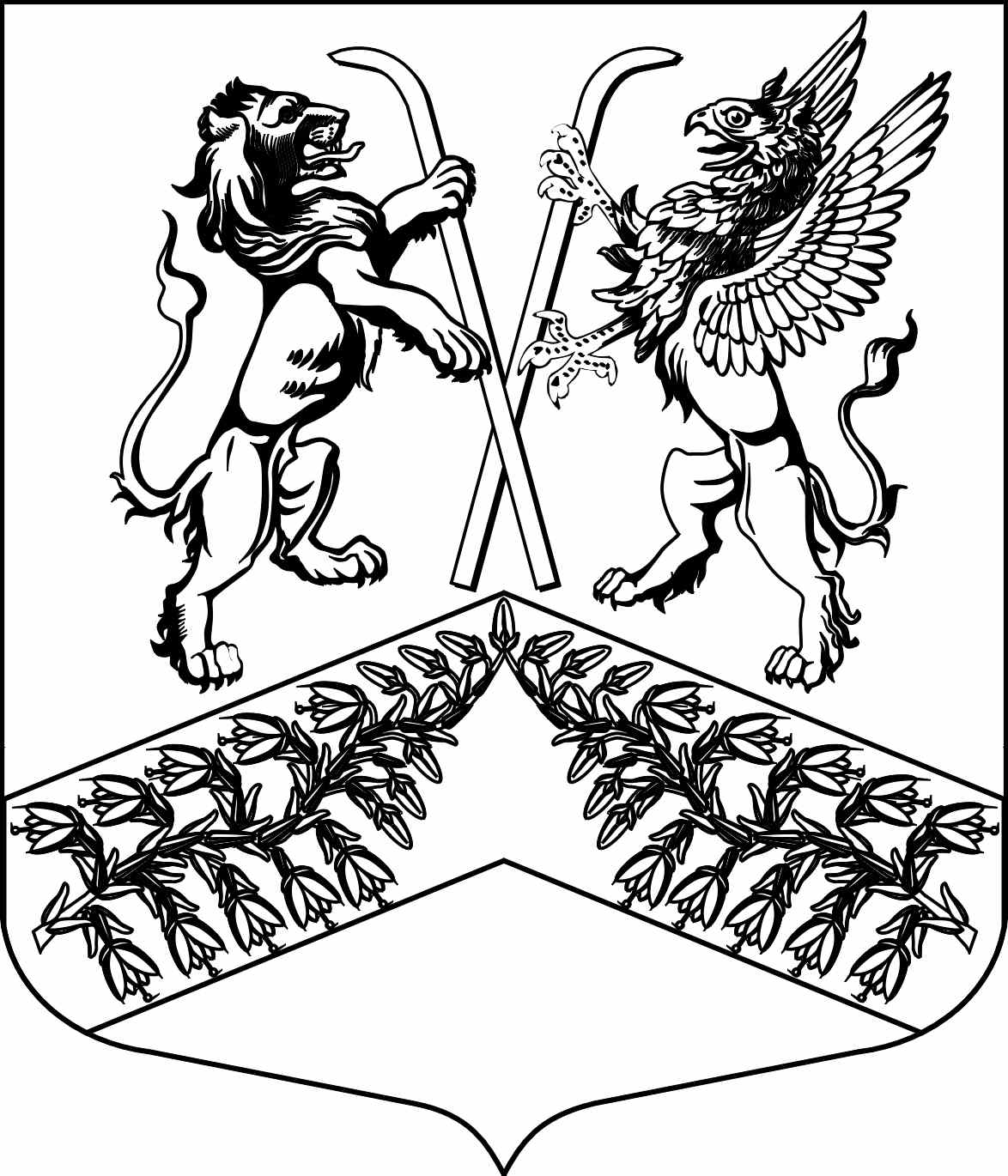 И З Б И Р А Т Е Л Ь Н А Я    К О М И С С И Ямуниципального образования«Юкковское сельское поселение»Всеволожского муниципального района Ленинградской областиР Е Ш Е Н И Е____10.07.2021____                                                            №  ____184___                   дер. ЮккиОб утверждении формы ведомости и Итогового протокола проверки подписей избирателейНа основании Федерального закона от 12.06.2002 № 67-ФЗ «Об основных гарантиях избирательных прав и права на участие в референдуме граждан Российской Федерации», областного закона Ленинградской области от 15.05.2013 № 26-оз «О системе избирательных комиссий и избирательных участках в Ленинградской области», постановления Избирательной комиссии Ленинградской области от 23.04.2019 № 41/318, избирательная комиссия муниципального образования «Юкковское сельское поселение» Всеволожского муниципального района Ленинградской области р е ш и л а:Утвердить форму ведомости проверки подписных листов с подписями избирателей в поддержку самовыдвижения (выдвижения) кандидатов в депутаты совета депутатов муниципального образования «Юкковское сельское поселение» Всеволожского муниципального района Ленинградской области четвертого созыва по Юкковским одномандатным избирательным округам № 2, № 3, № 4, № 5, № 8, № 9 согласно приложению 1.Утвердить форму итогового протокола проверки подписных листов с подписями избирателей в поддержку самовыдвижения (выдвижения) кандидатов в депутаты совета депутатов муниципального образования «Юкковское сельское поселение» Всеволожского муниципального района Ленинградской области четвертого созыва по Юкковским одномандатным избирательным округам № 2, № 3, № 4, № 5, № 8, № 9 согласно приложению 2.Разместить настоящее решение на официальном сайте МО «Юкковское сельское поселение» в сети Интернет www.ykki.ru.Председатель избирательной комиссииМО «Юкковское  сельское поселение»Всеволожского муниципального районаЛенинградской области                                                 _______________      А.Н. КошняковаСекретарь  избирательной комиссииМО «Юкковское  сельское поселение»Всеволожского муниципального районаЛенинградской области                                                 _______________        Е.И. ШишкинаПриложение 1УтвержденоРешением Избирательной комиссии муниципального образования«Юкковское сельское поселение»от ____10.07.2021_____ № ___184___ВЕДОМОСТЬпроверки подписных листов с подписями избирателей в поддержку самовыдвижения (выдвижения) кандидата в депутаты совета депутатов муниципального образования«Юкковское сельское поселение» Всеволожского муниципального района Ленинградской области четвертого созыва по Юкковскому одномандатному избирательному округу № _______________________________________________________(фамилия, имя, отчество кандидата)Проверку подписных листов с подписями избирателей проводил:  Член рабочей группы ИКМО с полномочиями ОИК         _______       __________                                                                                                                                         (подпись)                 (фамилия, инициалы)«___» ______ 2021 годаПриложение 2УтвержденоРешением Избирательной комиссии муниципального образования«Юкковское сельское поселение»от ____10.07.2021_____ № ___184___ИТОГОВЫЙ ПРОТОКОЛпроверки подписных листов с подписями избирателей в поддержку самовыдвижения (выдвижения) кандидата в депутаты совета депутатов муниципального образования «Юкковское сельское поселение» Всеволожского муниципального района Ленинградской области четвертого созыва по Юкковскому одномандатному избирательному округу № _______________________________________________________(фамилия, имя, отчество кандидата)«____»_______________ 2021 г.                                                                                                                                                              (дата составления)При проверке подписных листов присутствовали: ________________________________________________________________________________________________________________________________________________________________________________________________________________________________________________________________________Рабочая группа избирательной комиссии муниципального образования «Юкковское сельское поселение» Всеволожского муниципального района Ленинградской области с полномочиями окружной избирательной комиссии Юкковского одномандатного избирательного округа № ___ предлагает зарегистрировать кандидата в депутаты совета депутатов муниципального образования «Юкковское сельское поселение» Всеволожского муниципального района Ленинградской области четвертого созыва _____________________________________________________________________                                      (фамилия, имя, отчество кандидата)                                    ЛИБОРабочая группа избирательной комиссии муниципального образования «Юкковское сельское поселение» Всеволожского муниципального района Ленинградской области с полномочиями окружной избирательной комиссии Юкковского одномандатного избирательного округа № ___ предлагает отказать в регистрации кандидату в депутаты совета депутатов муниципального образования «Юкковское сельское поселение» Всеволожского муниципального района Ленинградской области четвертого созыва _____________________________________________________________________                                      (фамилия, имя, отчество кандидата)Руководитель рабочей группы ИКМО                  с полномочиями ОИК                                                    ________                        _________________                                                                  (подпись)                                       (инициалы, фамилия)Копию протокола получил:  «___» _______2021 года в __ час. __ мин. _________________________________(подпись, фамилия, инициалы кандидата)ПАПКА № ___Количество листов в папкеКоличество представленных подписей избирателейКоличество проверенных подписей избирателейКоличество недостоверных и (или) недействительных подписей избирателейКоличество достоверных подписей избирателей№ листа в папке№ строки на листеОснование (причина) признания подписи избирателя недостоверной и (или) недействительнойНорма закона о признании подписи избирателя недостоверной 
и (или) недействительнойПодпись признана недостоверной 
и (или) недействительнойКоличество недостоверных и (или) недействительных подписейИТОГОИТОГОИТОГОИТОГОИТОГОКоличество заявленных подписей избирателей________________          (цифрами)  _____________          (прописью)Количество представленных подписей избирателей________________          (цифрами) _____________          (прописью)Количество проверенных подписей избирателей________________          (цифрами)   _____________          (прописью)Количество недостоверных и (или) недействительных подписей избирателей_______ /(____%)  (цифрами)   ___________               (прописью)Количество достоверных подписей избирателей________________          (цифрами)   _____________          (прописью)Основание (причина) признания подписи избирателя недостоверной и (или) недействительнойНорма закона о признании подписи избирателя недостоверной и (или) недействительнойКоличество недостоверных 
и (или) недействительных подписей                                                     ИТОГО                                                     ИТОГО